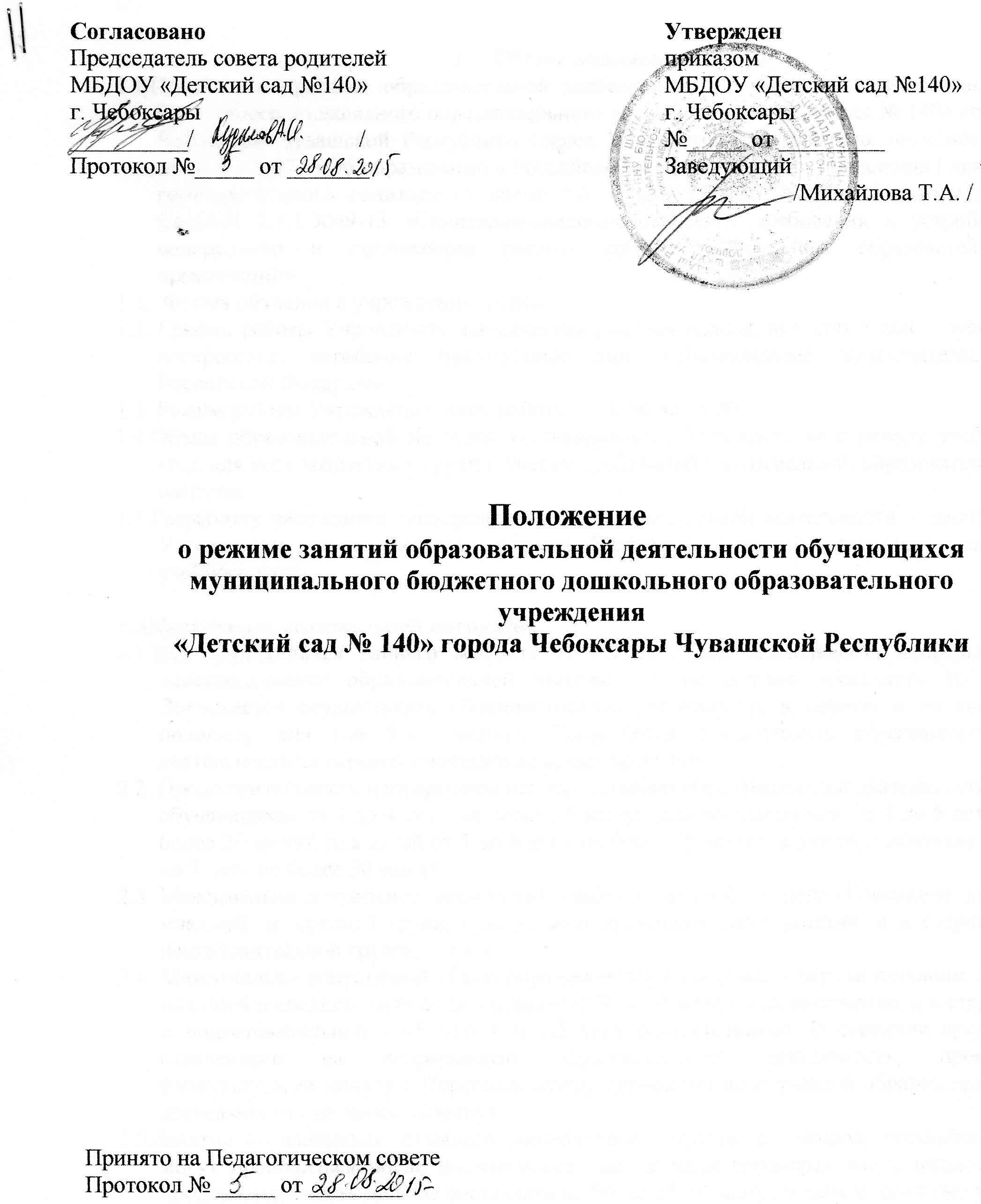 1.    Общие положения1.1.Положение о режиме образовательной деятельности обучающихся муниципального бюджетного дошкольного образовательного учреждения «Детский сад № 140» города Чебоксары Чувашской Республики (далее Учреждение) разработано  на основании ст.30 ФЗ №273 «Об образовании в Российской Федерации»,  Постановления Главного государственного санитарного врача РФ от 15.05.2013г. №26 «Об утверждении СанПиН 2.4.1.3049-13 «Санитарно-эпидемиологические требования к устройству, содержанию и организации режима работы дошкольных образовательных организаций». Форма обучения в учреждении: очная.График работы Учреждения: пятидневная рабочая неделя, выходные дни – суббота, воскресенье, нерабочие праздничные дни, установленные законодательством Российской Федерации.1.3. Режим работы Учреждения: часы работы – с 6.30 до 18.30.1.4.Объем образовательной нагрузки устанавливается Учреждением к началу учебного года для всех возрастных групп с учетом требований к оптимальной образовательной нагрузке.1.5.Разработку расписания непосредственной образовательной деятельности – занятий, в Учреждении  для всех возрастных групп обеспечивает старший воспитатель к началу учебного года.2. Обеспечение оптимальной нагрузки2.1.Для обучающихся раннего возраста от 1,5 до 3 лет длительность непрерывной непосредственно образовательной деятельности не должна превышать 10 мин. Допускается осуществлять образовательную деятельность в первую и во вторую половину дня (по 8-10 минут). Допускается осуществлять образовательную деятельность на игровой площадке во время прогулки. 2.2. Продолжительность непрерывной непосредственно образовательной деятельности для обучающихся от 3 до 4 лет - не более 15 минут, для обучающихся  от 4 до 5 лет - не более 20 минут, для детей от 5 до 6 лет - не более 25 минут, а для обучающихся  от 6 до 7 лет - не более 30 минут.     2.3. Максимально допустимое  количество  учебных  занятий   в   первой половине  дня  в  младшей  и  средней группах не должно превышать двух занятий, а в старшей и подготовительной группах - трех.2.4. Максимально допустимый объем образовательной нагрузки в первой половине дня в младшей и средней группах не превышает 30 и 40 минут соответственно, а в старшей и подготовительной - 45 минут и 1,5 часа соответственно. В середине времени, отведенного на непрерывную образовательную деятельность, проводят физкультурные минутки. Перерывы между периодами непрерывной образовательной деятельности - не менее 10 минут.   2.5.Занятия обучающихся  старшего дошкольного возраста  во  второй  половине дня  могут проводиться после дневного сна,  но не чаще двух-трех раз в неделю. Ее продолжительность должна составлять не более 25-30 минут в день и, если они носят статический   характер,   в   середине   занятия   следует   проводить физкультминутку.   2.6. Образовательную деятельность, требующую повышенной познавательной активности и умственного напряжения детей, следует организовывать в первую половину дня. Для профилактики утомления детей рекомендуется проводить физкультурные, музыкальные занятия, ритмику и т.п.2.6. Занятия по дополнительному образованию (студии,  кружки,  секции) недопустимо проводить за  счет  времени,  отведенного  на  прогулку  и дневной  сон. Продолжительность  этих  занятий  не  должна  превышать  для обучающихся от 3 до 4 лет - не более 15 минут, для обучающихся  от 4 до 5 лет - не более 20 минут, для обучающихся от 5 до 6 лет - не более 25 минут, а для обучающихся  от 6 до 7 лет - не более 30 минут.    Участие   обучающегося   более   чем   в   двух   дополнительных   занятиях нецелесообразно. 2.7. С обучающимися второго и третьего года жизни занятия по физическому развитию основной  программы  дошкольного образования осуществляют по подгруппам 2-3 раза в неделю. С обучающимися второго года жизни занятия по физическому развитию основной образовательной программы проводят в групповом помещении, с обучающимися третьего года жизни - в групповом помещении или в физкультурном зале.   
Рекомендуемое количество обучающихся в группе для занятий по физическому развитию и ее длительность в зависимости от возраста обучающихся:2.8.Занятия по физическому развитию основной образовательной программы для обучающихся в возрасте от 3 до 7 лет организуются не менее 3 раз в неделю. 2.9. Один раз в неделю для обучающихся 5-7 лет следует круглогодично организовывать занятия по физическому развитию детей на открытом воздухе. Их проводят только при отсутствии у обучающихся медицинских противопоказаний и наличии у обучающихся спортивной одежды, соответствующей погодным условиям.    В теплое время года при благоприятных метеорологических условиях непосредственно образовательную деятельность по физическому развитию рекомендуется организовывать на открытом воздухе.2.10.При   организации  режима  пребывания  обучающихся  в  детском  саду недопустимо  использовать  занятия  в  качестве  преобладающей   формы организации   обучения.   В  течение  дня  необходимо  предусматривать сбалансированное  чередование   специально   организованных   занятий, нерегламентированной деятельности,  свободного времени и отдыха обучающихся. 2.11.В летний период учебные занятия не проводятся. Рекомендуется проводить спортивные и подвижные игры, спортивные  праздники, экскурсии и др. во время прогулки.2.12.Занятия  с обучающимися проводятся  воспитателями в групповых комнатах. Занятия по физическому развитию и музыке проводятся специалистами в музыкальном и спортивном залах.2.13.Индивидуальные, коррекционные занятия с педагогом-психологом и учителем – логопедом проводятся в первую и во вторую половину дня, согласно их графика работы, продолжительность занятий составляет: младший дошкольный возраст – 10-15 минут; старший дошкольный возраст – 20-25 минут. Занятия проводятся в специально организованных кабинетах.2.14. Необходимо в течение  дня  обеспечивать  баланс  разных  видов активности  обучающихся  -умственной,  физической,  а  также  разных видов детской деятельности,  среди которых ведущим видом деятельности выступает игра. 2.15.При  организации занятий с использованием компьютеров, необходимо соблюдать условия просмотра презентаций и видеоматериалов:  оптимальное  расстояние  для зрения - 2,0- от экрана.  Обучающимся  следует сидеть не сбоку,  а прямо перед экраном.  Освещение при этом может быть как естественным,  так и искусственным.  Однако  свет  не должен попадать в глаза,  а источники света не должны отражаться на экране монитора (телевизора).2.16.Образовательный процесс осуществляется в соответствии с Основной общеобразовательной программой дошкольного образовательного Учреждения, определяется  учебным планом Учреждения. 3.Ответственность3.1.Аминистрация Учреждения, воспитатели, младшие воспитатели, педагоги-специалисты несут ответственность за жизнь, здоровье детей в период организации образовательной деятельности, реализацию в полном объеме учебного плана, качество реализуемых образовательных программ, соответствие применяемых форм, методов и средств организации образовательного процесса возрастным, психофизиологическим особенностям обучающихся.возраст обучающихсявозраст обучающихсявозраст обучающихсявозраст обучающихсявозраст обучающихсявозраст обучающихсявозраст обучающихсяот 1г. до 1г.6от 1г. до 2от .до 3старше 3-х летстарше 3-х летстарше 3-х летстарше 3-х летот 1г. до 1г.6от 1г. до 2от .до 33-4 года4-5 лет5-6 лет6-7 летчисло обучающихся2-44-68-12вся группався группався группався группапродолжительность6-88-1010-1515202530